О проведении общественных обсуждений по определению перечня общественных территорий общего пользования Арсеньевского городского округа, подлежащих включению в муниципальную программу «Формирование современной городской среды Арсеньевского городского округа» на 2020-2027 годы для благоустройства в 2025-2027 годах путем проведения голосования в электронной форме в информационно-телекоммуникационной сети «Интернет»С целью определения перечня общественных территорий общего пользования Арсеньевского городского округа, подлежащих включению в муниципальную программу «Формирование современной городской среды Арсеньевского городского округа» на 2020-2027 годы для благоустройства в 2025-2027 годах, в соответствии с Федеральными законами от 06 октября 2003 года № 131-ФЗ «Об общих принципах организации местного самоуправления в Российской Федерации», от 21 июля 2014 года № 212-ФЗ «Об основах общественного контроля в Российской Федерации», постановлением Правительства Российской Федерации от 10 февраля 2017 года № 169 «Об утверждении правил предоставления и распределения субсидий из федерального бюджета бюджетам субъектов Российской Федерации на поддержку государственных программ субъектов Российской Федерации и муниципальных программ формирования современной городской среды», муниципальным правовым актом Арсеньевского городского округа от 28 февраля 2019 года № 100-МПА «Положение об организации и проведении на территории Арсеньевского городского округа общественных обсуждений, сроков представления, рассмотрения и оценки предложений граждан, организаций», руководствуясь Уставом Арсеньевского городского округа, администрация Арсеньевского городского округаПОСТАНОВЛЯЕТ:1. Провести на территории Арсеньевского городского округа общественные обсуждения по вопросу определения перечня общественных территорий общего пользования Арсеньевского городского округа, подлежащих включению в муниципальную программу «Формирование современной городской среды Арсеньевского городского округа» на 2020-2027 годы для благоустройства в 2025-2027 годах (далее – общественные обсуждения) путем проведения голосования в электронной форме в информационно-телекоммуникационной сети «Интернет» (далее – интернет-голосование).2. Утвердить прилагаемый порядок проведения процедуры интернет-голосования и проведения ранжирования по итогам общественных обсуждений.3. Установить срок проведения общественных обсуждений с 16 ноября по                           15 декабря 2022 года.4. Подведение итогов интернет-голосования производится общественной комиссией, утвержденной постановлением администрации Арсеньевского городского округа № 71-па от 06 февраля 2019 года (в редакции постановлений администрации Арсеньевского городского округа от 25 июля 2019 года № 536-па, от 16 сентября 2020 года № 548-па) «О создании общественной комиссии по осуществлению контроля за ходом выполнения мероприятий муниципальной программы «Формирование современной городской среды Арсеньевского городского округа» на 2018-2022 годы».5. Общественные обсуждения по определению перечня общественных территорий осуществляются путем интернет-голосования на официальном сайте администрации Арсеньевского городского округа http://ars.town.6. Ранжирование общественных территории осуществляется путем подсчета голосов по каждой общественной территории.7. Отделу содержания городских территорий управления жизнеобеспечения администрации Арсеньевского городского округа (Орлов):- по окончании общественных обсуждений в течение 2-х рабочих дней направить результаты интернет-голосования в комиссию для подведения итогов с оформлением итогового протокола о результатах общественных обсуждений. 8. Утвердить прилагаемый перечень общественных территорий общего пользования Арсеньевского городского округа, предлагаемый для проведения общественных обсуждений для включения в муниципальную программу «Формирование современной городской среды Арсеньевского городского округа» на 2020-2027 годы для благоустройства в 2025-2027 годах.9. Организационному управлению администрации Арсеньевского городского округа (Абрамова) обеспечить опубликование и размещение на официальном сайте администрации Арсеньевского городского округа настоящего постановления.10. Контроль за исполнением настоящего постановления возложить на первого заместителя главы администрации Арсеньевского городского округа.Глава городского округа                                                                                   В.С. Пивень   УТВЕРЖДЕНпостановлением администрацииАрсеньевского городского округа от 15 ноября 2022 года № 641-паПорядок проведения процедуры интернет-голосования и проведения ранжирования по итогам общественных обсуждений1. Порядок проведения процедуры интернет-голосования:1.1. Процедура интернет-голосования осуществляется в форме электронного голосования посредством сервисов общественного голосования на портале «Госуслуги». Ссылка на сервис размещена на главной странице официального сайта администрации Арсеньевского городского округа http://ars.town.1.2. При проведении интернет-голосования представляется возможность проголосовать удаленно (дистанционно) с использованием персональных стационарных и мобильных аппаратных средств выхода в информационно-телекоммуникационную сеть Интернет.1.3. Чтобы принять участие в интернет-голосовании, необходимо пройти процедуру авторизации с помощью учетной записи гражданина на портале «Госуслуги» (ЕСИА).1.4. Принимать участие в общественных обсуждениях в электронной форме имеют право граждане Российской Федерации, достигшие 14-летнего возраста и проживающие на территории Арсеньевского городского округа (далее – граждане).Граждане участвуют в голосовании лично. Каждый гражданин имеет один голос. 1.5. Число общественных территорий, за которые может проголосовать участник интернет-голосования – одна территория.1.6. Результаты интернет-голосования, проведенного в электронной форме, направляются в общественную комиссию, утвержденную постановлением администрации Арсеньевского городского округа № 71-па от 06 февраля 2019 года (в редакции постановлений администрации Арсеньевского городского округа от 25 июля 2019 года № 536-па, от 16 сентября 2020 года № 548-па) «О создании общественной комиссии по осуществлению контроля за ходом выполнения мероприятий муниципальной программы «Формирование современной городской среды Арсеньевского городского округа» на 2018-2022 годы», для подведения итогов с оформлением итогового протокола о результатах общественных обсуждений.Итоговый протокол подлежит опубликованию на официальном сайте администрации Арсеньевского городского округа http://ars.town в срок не позднее пяти рабочих дней со дня его подписания. 2. Порядок проведения ранжирования по итогам общественных обсуждений.2.1. Ранжирование общественных территории осуществляется путем подсчета голосов по каждой общественной территории.______________________УТВЕРЖДЕНпостановлением администрацииАрсеньевского городского округа от 15 ноября 2022 года № 641-паПеречень общественных территорий общего пользования Арсеньевского городского округа, предлагаемый для проведения общественных обсуждений для включения в муниципальную программу «Формирование современной городской среды Арсеньевского городского округа» на 2020-2027 годы для благоустройства в 2025-2027 годах______________________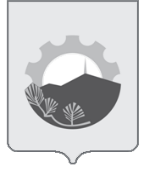 АДМИНИСТРАЦИЯ АРСЕНЬЕВСКОГО ГОРОДСКОГО ОКРУГА П О С Т А Н О В Л Е Н И Е15 ноября 2022 г.г.Арсеньев№641-па№ п/пТерритории общего пользования Арсеньевского городского округаПеречень видов работ1Парк «Восток» (г. Арсеньев, ул. Калининская, 1)устройство входных групп, замена изгороди, расчистка реки Дачная, благоустройство береговой территории р. Дачная со стороны ул. Новикова с установкой пешеходного мостика в районе надземной тепловой сети, реконструкция мостового сооружения с шандорами, устройство фонтана на р. Дачная2Сквер «Русь»(г. Арсеньев, ул. Первомайская, 7)благоустройство пешеходных дорожек, зон отдыха, озеленение, ограждение, установка лавочек, скамей, урн, установка детских и спортивных площадок, устройство освещения, устройство системы видеонаблюдения3Территория на въезде в город (г. Арсеньев, въезд со стороны Анучинского района)установка стелы, благоустройство прилегающей территории, демонтаж существующей стелы4Проспект «Горького»(г. Арсеньев, от ул. Ленинская до аллеи Депутатов)обустройство пешеходных зон, зон отдыха, устройство освещения, устройство малых архитектурных форм, клумб, установка лавочек, урн, устройство системы видеонаблюдения5Вокзальная площадьобустройство пешеходных зон, зон отдыха, устройство освещения, устройство малых архитектурных форм, клумб, установка лавочек, урн, устройство системы видеонаблюдения6Территория напротив дома по ул. Островского, 8(г. Арсеньев, ул. Островского, 8)ремонт пешеходных зон, зон отдыха, устройство освещения, установка малых архитектурных форм, устройство системы видеонаблюдения7Территория напротив дома по ул. Островского, 4(г. Арсеньев, ул. Островского, 4)ремонт пешеходных зон, зон отдыха, устройство освещения, установка малых архитектурных форм, устройство системы видеонаблюдения8Общественная территория (1 800 м2) от ул. Ленинская до аллеи Депутатовремонт пешеходных зон, зон отдыха, замена малых архитектурных форм9Сквер, расположенный около магазина "РЕМИ" (г. Арсеньев, ул. Октябрьская, 20 "а")ремонт пешеходных зон, зон отдыха, замена малых архитектурных форм10Иная территория